Nishiyamato Academy of California Nishiyamato Academy Saturday School 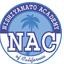 退園・退学願 西大和学園補習校       学 校 長 殿    (☑)ロミタ・PV 校 (      )アーバイン校 (      )オンライン校 学年  4 組＿1＿ 氏名    森下　凛              学年    組＿＿＿ 氏名                  学年    組＿＿＿ 氏名                   上記の者、以下の事由により  ２０２３  年 １０  月   ３１日をもって、退学させていただきます。 事由（具体的に）                                             保護者氏名    森下　千晶                                      保護者サイン   森下千晶          日付 　2023年10月14日      ※保護者ランヤードをお持ちのご家庭は、最終日にご返却ください。  退学後の新住所〒                              年  月  日より 電話番号                    E-Mail                     保護者の新勤務先                E-Mail                     退学後の進学・転入先  氏名               進学・転入先                     氏名               進学・転入先                     氏名               進学・転入先                     